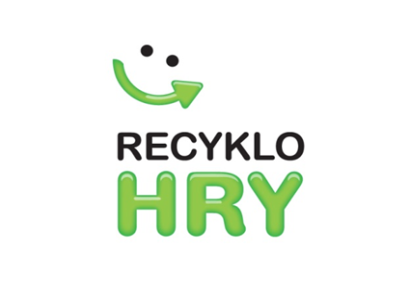 Kam s mobilom    pokazeným ?  Nový mobil dostala som, starý – ten už skrytý je.Nikto ho už nechce zobrať, vybil sa mi – starý je.Kde ho dám? A kde ho skryjem? Do školy ho zoberiem,lebo škola – tá ich zbiera, aj ja ho tam donesiem.Možno vyhrám nový tablet, možno nový telefón.Keď nevyhrám , nevadí mi, veď príroda je môj dom.Preto ju vždy ochraňujem, mám ju rada – ľúbim ju.Preto, keď ho nevyhodím, týmto činom chránim ju.Sára Boldovjáková, Anna Iskierková, Dominika Iglarčíková, Matúš Iglarčík – ŠKD II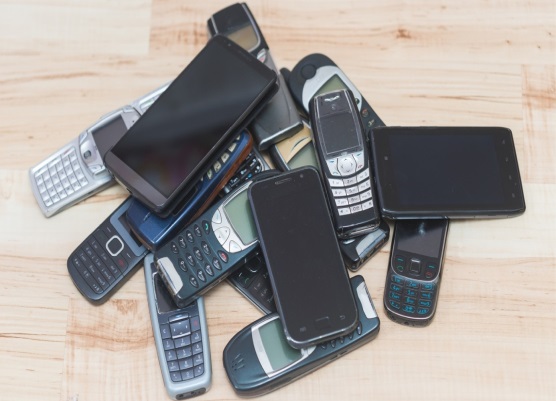 Tak ak máš aj ty doma starý, nepotrebný alebo nefunkčný mobil, prines ho do školy a odovzdaj ho triednej učiteľke.Tým sa zapojíš do súťažeo 40 novučičkých tabletov Huaweialebo jednu zo 140-tich losovaných cien.Zber  sa kvôli COVID 19 predlžuje do 25. 10. 2020Tak zbieraj, recykluj a vyhraj !!!